Estprotonmakina.ComAdmin Panel			: http://estmakina.com/admin
Kullanıcı Adı			: estmakina
Şifre				: Est2007E-Mail Panel			: http://connect.yandex.com
Kullanıcı Adı			: info@estmakina.com
Şifre				: Est2007E-Mail Giriş Adresi		: http://mail.yandex.com.tr
Email Adresi			: info@estmakina.com
Şifre				: Est2007
Mobil Uygulama		: Yandex Mail	Yıllık Hizmet Yenileme 		: 01 Ekim
Yıllık Domain Ücreti		: 10 $
Yıllık Hosting Bedeli		: 50 $
Yıllık SSL Sertifika Bedeli	: 20 $
* Fiyatlara KDV dahil Değildir.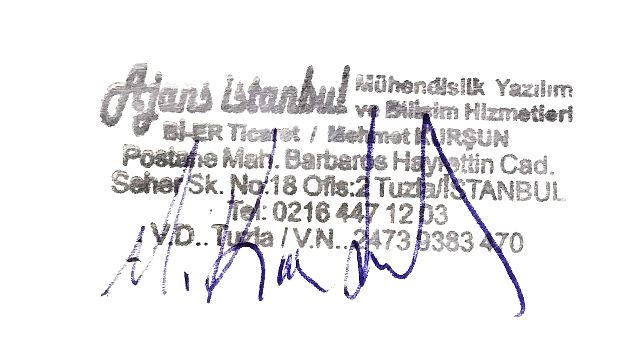 Mehmet Kurşun
TR76 0011 1000 0000 0084 5338 64
QNB Finansbank (ENPARA)